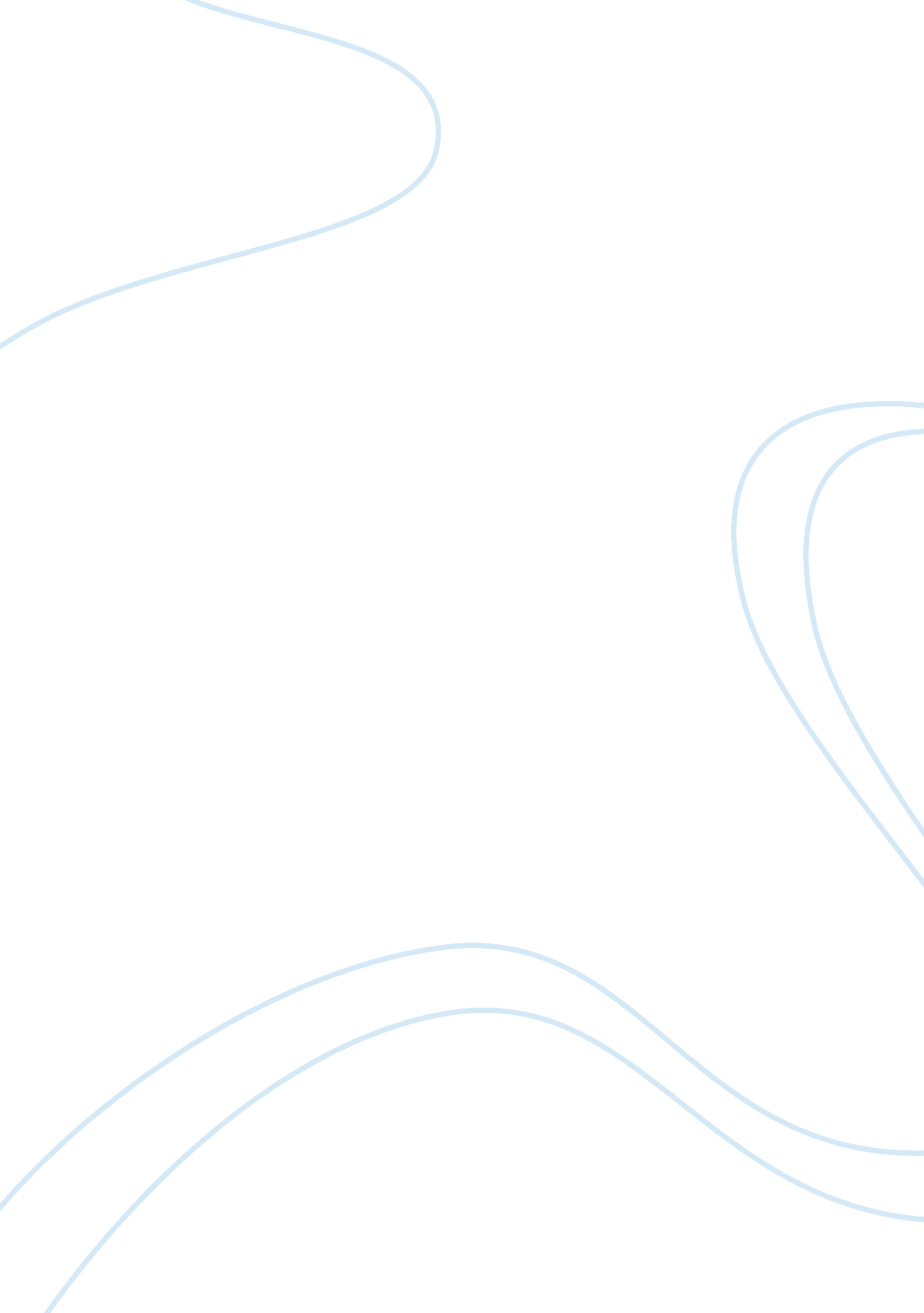 Creating shared value from corporate social responsibility commerce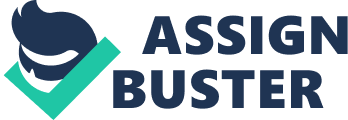 Contents Timescale This research is an probe into Corporate Social Responsibility ( CSR ) and what it means to the companies that pattern it. The topic remains an challenging one because it raises inquiries about a company ‘ s duty towards society and whether it is good or bad for concerns ( Crane et al, 2008 ) . There is a demand to understand why a company should be concerned about what is go oning to the communities they are runing in, the impact of its operation and whether it can help without compromising its bottom-line. The construct of CSR came in to concentrate in the early 1950 ( Crane et al, 2008 ) , it is now by and large accepted by most companies and is expected by communities ( Porter and Kramer 2006, Savitz and Weber 2006, Blowfield 2008 ) . This has come about because of several events that started in the USA, doing negative impact on communities for illustration the Vietnam War 1960, the Watergate dirt during the Nixon epoch, the oil trade stoppage 1973, subsequently Enron prostration, Exxon Valdez oil spill ( Argenti 2003 ) and late the BP oil spill in the Gulf of Mexico. Another factor has been globalisation by big companies in less developed states whereby at that place has been ‘ human and environmental effects ‘ ( Blowfield et al 2008: 92 ) . These events have propelled the rise of force per unit area groups, public and media examination and authorities statute laws on societal and environmental issues and so encouraging companies to be ethical, accountable and transparent at all degrees of direction and non merely at operational degree. However CSR has been by and large voluntary with philanthropic and charitable activities ( Crane et al, 2008 ) aimed towards the environment and the immediate community because of these patterns, CSR has been perceived by many to be a selling tool and for heightening the image and repute of the company ( Savitz and Weber, 2006 ) . Therefore companies need to avoid public intuition by happening ways to fulfilling the stakeholders, make a net income and be competitory in a sustainable attack such as ‘ edifice on stuff resources, cultural advantages and, stakeholder connexion ‘ ( Savitz and Weber 2006 145 ) . As a consequence there is a demand to understand how companies can ‘ secure long-run economic public presentation by avoiding short-run behavior that is socially damaging or environmentally uneconomical ‘ ( Porter and Kramer 2006: 6 ) . This can be achieved by doing CSR portion of nucleus company schemes and integrated into the value concatenation to ‘ create shared value ‘ and derive competitory advantage over challengers ( Porter and Kramer 2006: 13 ) . However, Blowfield ( 2008 ) states that the societal duties of multinationals varies from little or average concerns. Overall purpose and aims Following what has been mentioned above the overall purpose of this research is to supply an apprehension on how CSR can add value to the company in the class of run intoing stakeholder ‘ s outlooks, be profitable and competitory in a socially acceptable mode. There is a batch of literature on CSR, nevertheless non a batch has been written on how CSR in the value concatenation can make a shared value for the stakeholders and the concern at the same time. With respects to the value concatenation most literature on it is related to deriving competitory advantages and net incomes doing but small impact on social demands. Therefore this research shall look into CSR in the context of the value concatenation. However the probe extends to the supply concatenation which, if sustainable creates the value concatenation. To gain the overall research purpose, the following aims have first to be realized. Critical examine the constructs CSR ‘ shared value ‘ in relation? ? ? Critically measure the integrating of CSR into the supply and value concatenation. Analyse how patterns of CSR can make shared values. Draw decision on the findings of CSR patterns in the supply and value concatenation. This allows farther inquiries to be raised: Why is it, that CSR means different things to different people? What is the relationship of CSR patterns, within in the supply concatenation and the value concatenation? How can value gained from CSR be measured? It is hoped that this research will do a part to the current literature of CSR patterns. Consequently offer an apprehension of CSR in the supply and value concatenation and the benefit of value creative activity it can offer. This survey is suited for other concern direction pupils or academic research workers that may wish to analyze more on the topic of CSR and its intent in the supply and value concatenation. Overview of literature The first purpose of this literature reappraisal is to place the most of import constructs in the field of CSR, place definitions and cardinal issues that arise. Second the background and similarities and differences between the supply and value ironss will be considered. The concluding treatment shall be on the relationship of the value ironss and CSR. The research within this literature reappraisal focuses on aims 1 and 2 as set out above. 3. 1 CSR Concept CSR non a comparatively new concept it can be traced back centuries, the mid 1800s the industrial revolution brought about the first stairss of CSR as concerns where concerned with their employees public assistance and increasing their productiveness ( Crane et al, 2008 ) . However CSR truly gained importance in the 1950s it was known as the philanthropic epoch ( Crane et al, 2008 ) . One of the first CSR definitions came from Howard Bowen who made the nexus between concern duties and communities ‘ outlooks. It ( SR ) refers to the duties of business communities to prosecute those policies, to do those determinations, or to follow those lines of action which are desirable in footings of the aims and values of our society ( Crane et al 2008: 25 ) . Bowen ‘ s definition places a societal duty on concerns when doing determinations to see their impact on the communities. However in contrast to Bowen, Milton Friedman sees direction as holding merely one duty to maximise net incomes of its stockholders ( Friedman, 1970 ) . This leads to the stockholder theory, which suggests that company ‘ s directors, are supposed to pass corporate financess merely in ways authorized by the stockholders ( Smith, 2003 ) . Therefore directors are non to pass this fund on non-profitable activities that does non increase stockholders value. Friedman does province that while it is true that directors should increase net income for the stockholder they need to play by the basic regulations of the society ( Carroll, 1991 ) . However persons and groups are affected by negative concern activities and operation. These are the stakeholders internal and external of the company to whom they have duty and duties ( Galbreath, 2009 ) . In contrast to stockholder theory Freeman citied in Crane et al 2008: 69 provinces that directors have a ‘ moral responsibility to protect ‘ all stakeholders. To unify the stakeholder and the stockholder theory Carroll introduced the Pyramid of Corporate Social Responsibility. Figure 1: Beginning: ( Carroll, 1991 ) The pyramid, effort to sum-ups and sort the legion definitions of what constitute CSR within four classs economic, legal, ethical and philanthropic ( Carroll, 1991 ) . However it gives the feeling that economic duty is the first measure toward CSR and one time achieved the following degrees can be attempted and that beneficent duty can merely be achieved when all the degrees are completed. Second ethical and legal duties are pursued at the same time with any activity gear towards for net income maximization and can non be practise individually as it often required by the jurisprudence. Philanthropic duty can be said to be voluntary and companies does non hold to lend to the communities that should the duty for authoritiess. To turn to the confusion, the four grades can be farther broken down. The Triple Bottom Line ( TBL ) may break stand for the pyramid with the three Ps ( Savitz and Weber, 2006 ) . TBL like Carroll ‘ s Pyramid suggest that companies should take attention non merely of their bottom line but besides their social/ethical and environment underside lines ( Meijer Schuyt, 2005 ) normally identified as Peoples, Planet and Profit. The diagram above illustrate that companies can prosecute any of the three Ps in any peculiar order depending on what is precedence for the company With these three societal duties to concentrate on companies should look at, how it can be integrated into the concern. 3. 2 The Supply Chain and the value concatenation This chapter shall look at the construct of the supply and value concatenation along with how economical, societal and environmental duties are managed to derive benefits for the stakeholders and the company. The supply concatenation is defined as The supply concatenation is defined by Supply Chain Council ( 1997 ) as ‘ a term progressively used by logistics professionals it encompasses every attempt involved in bring forthing and presenting a concluding merchandise, from the provider ‘ s provider to the client ‘ s client ‘ ( Lummus Vokurka, 1999 ) ( Lummus Vokurka 1999: 11 ) . It is a flow of goods ( natural stuff ) and services from a figure of providers associating together to run into the demands of the client at the terminal of the supply concatenation. From the research worker ‘ s understanding the supply concatenation is a concern procedure that forms portion of the value concatenation. This understanding comes from the supply concatenation definition given by Cox citied Lummus Vokurka 1999: 11 ‘ the map within and outside a company that enable the value concatenation to do merchandises and supply services to clients ‘ . The value concatenation of a company is a aggregation of activities that are performed to plan, bring forth, market, deliver and back up its merchandise ( Porter, 1998 ) . It is a combination of two types of value adding activities primary and support ( Porter, 1998 ) within the company that creates economic and societal value ( Porter and Kramer 2006: 13 ) . Both the supply and value ironss are critical for the integrating and pattern of CSR. The supply concatenation is more about effectual and efficient procedures from supplier/ manufacturer to costumer, whilst the value concatenation activities links together to supply value to the stakeholders. Companies must utilize their supply and value concatenation to change over societal demands and societal issues into chances with the purpose of meet the outlook of their stakeholders and accomplish a alone strategic place. 3. 3 From CSR to making shared valued Traditionally companies carried out CSR through hard currency contribution, charitable and beneficent activities but these societal enterprise harmonizing to Michael Porter are nevertheless non effectual as its frequently non carefully planned and non portion of company schemes hence in the long term it is non effectual ( Porter Kramer, 2006 ) . However, companies are progressively cognizant that they can hold long-run success merely if they can make the same value for stockholders and the community in which they operate ( Brabeck-Letmathe 2010 ) . Harmonizing to Nestle Chairman Peter Brabeck-Letmathe, for CSR to be a success for the company it needs to be portion of the concern map of making value for stockholders and communities. Companies need to be able to incorporate unmet societal demands of employees and communities into the nucleus concern scheme and so unite all stakeholders ‘ values. Nestle employs the attack of ‘ Creating Shared Value ‘ ( CSV ) as a CSR pattern. It involves turn toing societal causes that can in the long term provide added value for the stockholders and community. Research Design and Methodology A research is something that is undertaken by the people ‘ to find out things in a systematic manner ‘ to increase cognition ( Saunders et al 2003: 3 ) . These involve happening a research methodological analysis that can explicate how the research is designed, how informations will be collected, how the findings will be analysed and presented and besides account for any restrictions. In order to happen the best research attack and the research scheme the research worker will follow the research procedure ‘ onion ‘ developed by ( Saunders et al 2003: 83 ) . This procedure allow for a systematic attack to reply the research inquiries and accordingly run into the aims set out above. The research methodological analysis has five sub headers get downing with the research doctrine and stoping with informations aggregation method at the Centre of the ‘ onion ‘ . Figure 2: The Research Process ‘ Onion ‘ Beginning: Saunders et al 2003: 83 4. 1 Research Doctrine This is about the manner cognition is addition and how it is developed. There are three recognised research doctrines positivism, interpretivism and pragmatism. Positivism research procedure effort to copy the method of the natural scientific discipline and takes the function of an nonsubjective analyst, roll uping informations from the societal external universe in a value free mode ( Saunders et Al, 2003 ) . Knowledge by this method is developed by ‘ reducing phenomena to simple elements stand foring general Torahs ‘ ( Blumberg et al 2005: 23 ) . While, the doctrine of interpretivism is motivated by subjective significance of human involvement ( Saunders et Al, 2003 ) . Realism portions the doctrines of both positivism and interpretivism but at the same clip emphasizing the mistake of analyzing people as objects in the manner of natural scientific discipline ( Saunders et Al, 2003 ) . The doctrine model adopted shall be the interpretivism, for the ground that corporate societal duties in the supply and value concatenation are complex and alone phenomenon which can non be generalised in a value free mode ( Saunders et Al, 2003 ) . Furthermore, societal phenomenon can non be understood from merely facts but from the geographic expedition of people ‘ different experiences and why these differences result in the ‘ different building and significances people give to the societal universe ‘ ( Blumberg et al 2005: 21 ) . 4. 2 Research attack This involves the usage of theory and the design of the research ( Saunders et Al, 2003 ) . The theory attack includes inductive and deductive whilst the latter involves qualitative and quantitative attack. 4. 2. 1 Deductive This approached is adopted for scientific research workers were by a hypothesis is deducted and tested strictly from a theory by the usage of the appropriate research scheme ( Saunders et Al, 2003 ) . For the tax write-off to be right it must be both true and valid ( Blumberg et al, 2005 ) . 4. 2. 2 Inductive This involves constructing theory and specifying the hypothesis by ‘ observation of empirical informations ‘ ( Saunders et al 2003: 479 ) . This survey will hold an inductive attack with the purposes to understand why something is happening and to construct the theory by look intoing CSR in the supply and inquire why it influences the value concatenation and so deduce a hypothesis that will reply the research inquiries. 4. 2. 3 Qualitative vs. quantitative These two attacks are by and large used to garner informations for alone phenomenon. Quantitative attack relies on assemblage of numerical informations and figures merely. The aim of this attack to seek replies by mensurating, analysis and reading of informations with the assistance of computing machine programmes ( Saunders et al, 2003 ) ( Zikmund, 2003 ) . Such quantitative informations gathered from big scale studies or from electronic database are suited for descriptive and causal surveies ( Hair et al, 2003 ) . Qualitative attack involves the assemblage of non numerical informations ( sentences or narrations ) ( Blumberg et al, 2005 ) . The research worker has more control over the type of information gathered though taking or examining inquiries ( Blumberg et al, 2005 ) or if collecting primary informations through observation method, determinations can be taken on how and where the survey will take topographic point ( Blumberg et al, 2005 ) . Typically this survey requires smaller samples or instance surveies and it is best suited for explorative surveies ( Hair et al, 2003 ) . 4. 3 Research scheme Research scheme can be described as tool ( s ) utilised to reply the research inquiries. Saunders et Al ( 2003 ) place six chief schemes experiments, Survey, instance survey, grounded theory, descriptive anthropology and action research that can be used, depending on the research attack selected. A instance survey is defined as ‘ a scheme for making research which involves an empirical probe of a peculiar coeval phenomenon within its existent life context utilizing multiple beginnings of grounds ‘ ( Saunders et al 2003: 93 ) In this research a instance survey scheme will be used because of its ability to supply replies to the why and how inquiries. Saunders et al, provinces that a simple and good constructed instance survey can be used to dispute bing theory and supply beginning to hypothesis ( Saunders et Al, 2003 ) . 4. 4 Time skylines This involves make up one’s minding whether the research will be a “ snap shooting ” taken a point in clip ( cross-sectional ) or be a representation of event over a long period of clip ( longitudinal surveies ) ( Saunders et al 2003: 95 ) . This research will use a snapshot attack or transverse sectional surveies because the research is non interested in ‘ change or development ‘ ( Saunders et Al, 2003 ) but at a point in clip where the supply concatenation and value concatenation are influence by CSR patterns. 4. 4. 1 Research intent Saunders et al provinces that research enquires can be classified in footings of their intent. These categorizations include exploratory, descriptive or explanatory surveies ( Saunders et al, 2003 ) . The intent of this survey is classified as an exploratory, whose aim is to happen ‘ what is go oning to seek new penetration ; to inquire inquiries and to measure phenomena in a new visible radiation ‘ ( Saunders et Al, 2003 ) . The exploratory survey may be achieved by the usage of both qualitative and quantitative tools but is most dependent on qualitative attack ( Blumberg et al, 2005 ) . 4. 5 Data aggregation methods Data is collected depending on the nature of the research ( Hair et al, 2003 ) . As mentioned above this survey is explorative with the purpose of researching relevant literature and questioning specializer on the topic ( Saunders et Al, 2003 ) . Exploratory research provides the secondary informations and primary informations needed for analysis. The research aims to do usage of both secondary and primary informations. The former relates to informations antecedently collected for other intents and these are classified as documental informations, survey- based informations and those complied from multiple beginnings ( Saunders et al, 2003 ) . For this research, secondary informations sing CSR patterns shall be collected from relevant companies ‘ web sites. In contrast primary informations are collected for specific intents through observation of peoples ‘ behavior or utilizing semi and in-depth interviews ( Saunders et al, 2003 ) . Primary informations can be collected by two methods, observation and study which are farther sub-divided into human and electronic observation every bit good as ego completion and interviewer administered studies ( Hair et al, 2003 ) . In this survey primary informations will be collected via interviewer administered studies of persons ( Hair et Al: 125 ) . This attack is peculiarly helpful in roll uping ‘ valid and dependable informations ‘ ( Saunders et al 2003: 245 ) . 4. 5. 1 Interviews The primary informations can collected from structured, semi-structured and unstructured interviews. This survey shall use a semi structured attack which is frequently used in explorative research. This type of interview normally starts with specific inquiries but the respondents are permitted to follow his or her ain ideas later ( Blumberg et al, 2005 ) . The interviewer has the flexibleness to exclude or raise new inquiries depending on the administration or alter the order of the inquiries to accommodate the flow of the conversation ( Saunders et Al, 2003 ) . This type of interview being qualitative in nature requires that informations are collected by note pickings or by tape- recording ( Saunders et Al, 2003 ) . 4. 5. 2 Sampling Sampling is the technique that enables the decrease of informations by choosing lone portion of the population instead than all possible instances or elements ( Saunders et al, 2003 ) due to clip restraint. There are two attacks to taking the appropriate sample chance or non-probability sampling. In chance trying each instance or component of the population has known and none zero chance of being selected indiscriminately ( Saunders et Al, 2003: 486 ) . While, for non-probability trying the chance of each instance or component being selected is non known ( Saunders et al, 2003 ) . Non chance methods include quota, purposive, snowball, self- choice and convenience sampling. Non chance will be best suited for this survey as it allow for the choice of participants that can assist reply the research inquiries and meet set aims. This type of sampling is used when the research worker wishes to choose instances that are peculiarly enlightening ( Saunders et al, 2003 ) . Data Analysis and reading Data analysis involves pull offing big sum of informations collected by summarizing and set uping it in a meaningful format ( Zikmund, 2003 ) . Saunders et al put frontward two schemes for analysis of qualitative informations these are theoretical or descriptive models ( Saunders et al, 2003 ) . The first scheme of theoretical model relies on the analysis of informations harmonizing to a deductive place where the usage of bing theory is needed to explicate research inquiries. The 2nd scheme entail an inductive place whereby the descriptive model is used ‘ to start and direct the analysis of your informations ‘ ( Saunders et Al: 389 ) by transforming informations in a signifier easy to construe ( Zikmund, 2003 ) . This research will do usage of the 2nd scheme descriptive model, in order to organize the instance survey on the footing of description of the general features and dealingss to the research inquiries ( Yin, 1994 ) . Research Restriction Restrictions should to be taken into consideration while carry oning a research. This research will be look intoing multiple instance surveies as oppose to merely a individual instance survey. This is because with multiple instance surveies their consequences are considered more robust ( Blumberg et al 2005: 376 ) . However, it demands a batch of believing on how to outdo select the appropriate instance surveies for the needed grounds ( ibid ) . The research besides utilise a scope of academic literatures and reputable publications. However, the literature listed in the mention may non include all of the best up-to-date beginnings. Many other beginnings that could hold been used but determination was taken to concentrate on peculiar literature chiefly due to holding entree to them albeit some dated from the twelvemonth 1991 and 2003. So the research construction depends on the type of beginnings found. Validity and dependability Harmonizing to Saunders et Al ‘ cut downing the possibility of acquiring the reply incorrect means that attending has to be paid to two peculiar accents on research design dependability and cogency ‘ ( Saunders et al 2003: 100 ) . Dependability This means that the research can merely be characterised as dependable, foremost if it can give the same consequences systematically free from mistake ( Saunders et Al, 2003 ) ( Zikmund, 2003 ) . Second, the same observation ought to be observed by others and thirdly natural information has to be interpreted in a ‘ transparent ‘ manner ( Saunders et al 2003: 101 ) . Reliability of a research can be tested by repeatability and internal consistence. The former involves, similar ‘ scale or step ‘ to the same respondents at different times to agree the same consequence ( Zikmund, 2003 ) . If the consequences gathered at the different times are dissimilar this indicates a low grade of dependability ( Zikmund, 2003 ) . However this trial is more suited for longitudinal surveies where there is small clip restraint. Internal consistence involve the step of homogeneousness where by all similar inquiries are grouped together in a questionnaire to mensurate the same construct ( Zikmund, 2003 ) . Cogency On the other manus, this is about how informations aggregation methods accurately measure what is intended to be measured and ‘ whether the findings are truly about what they appear to be about ‘ ( Saunders et al 2003: 101, 492 ) . There are three trials to be used when proving quality of instance surveies these are concept cogency, internal cogency and external cogency ( Yin 1994: 33 ) . Table 1, summaries the three trials for formalizing of research. Trial Description Case survey Tactic Construct Validity Establishing right operational steps for the construct being studied Use of multiple beginnings of grounds Establish concatenation of grounds Have cardinal information reappraisal bill of exchange instance analyze study Internal Validity Establishing a insouciant relationship, whereby certain conditions are shown to take to other conditions, as distinguished from specious relationship Make form fiting Make explanation- edifice Make time- series analysis External Cogency Establishing the sphere to which a survey ‘ findings can be generalised Use reproduction logic in multiple- instance surveies. Table 1 Quality Test Description and instance survey tactic ( Yin 1994: 33 ) In this research, certain steps will be employed to increase the cogency. To increases the concept cogency it is import prior to the interview the questionnaire is ‘ pilot tested ‘ so as to guarantee that respondents will hold no job to understand and reply inquiries ( Saunders et al 2003: 308 ) . A tape recording equipment will be verified to guarantee that informations can be recorded proficiently and this should let focal point on the interview and non observe taking. The benefit with a tape recording equipment is that it can be replayed whenever required. Internal cogency concerns with explanatory surveies, where the research attempt to find insouciant relationship between variables ( Saunders et al, 2003 ) . This research is explorative and the internal cogency of this survey is non relevant. External cogency is concerned with cognizing that the consequences of the instance surveies are generalise or non ( Saunders et al, 2003 ) and retested through reproduction ( Yin, 1994 ) to other research scenes. Timescale 